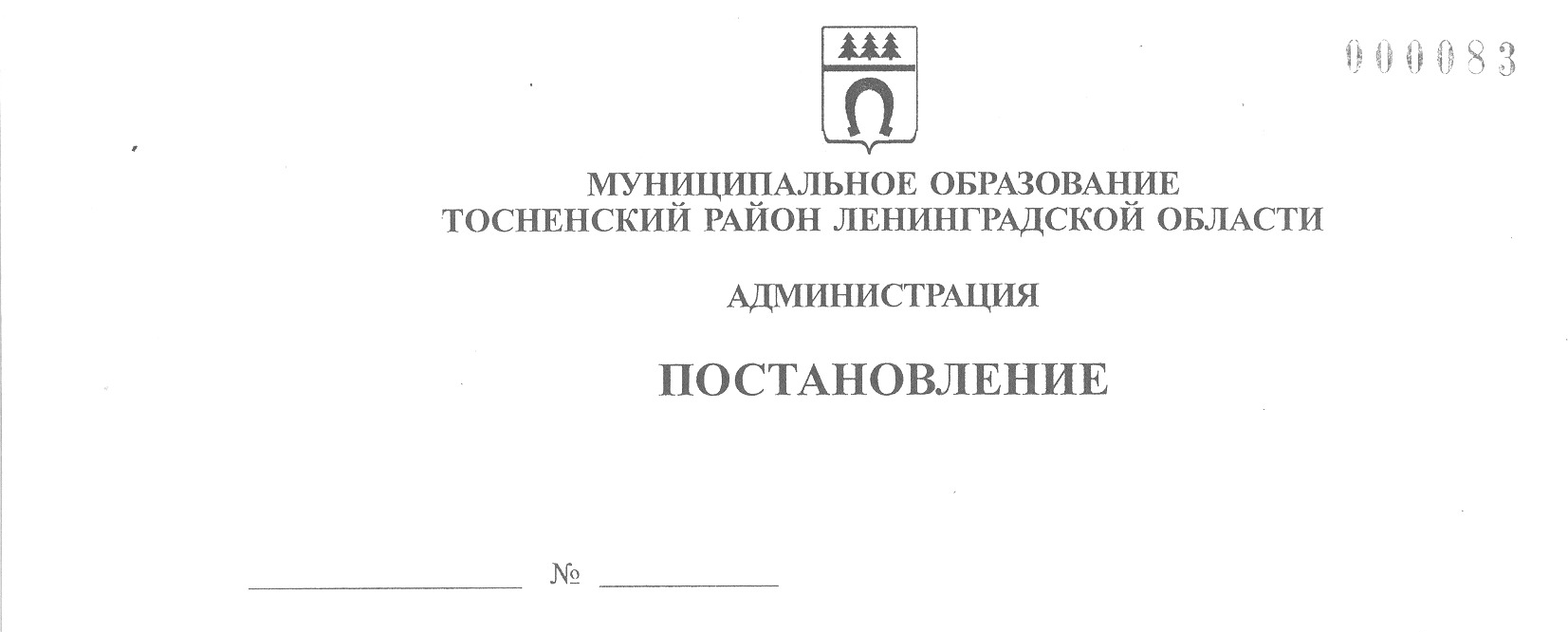 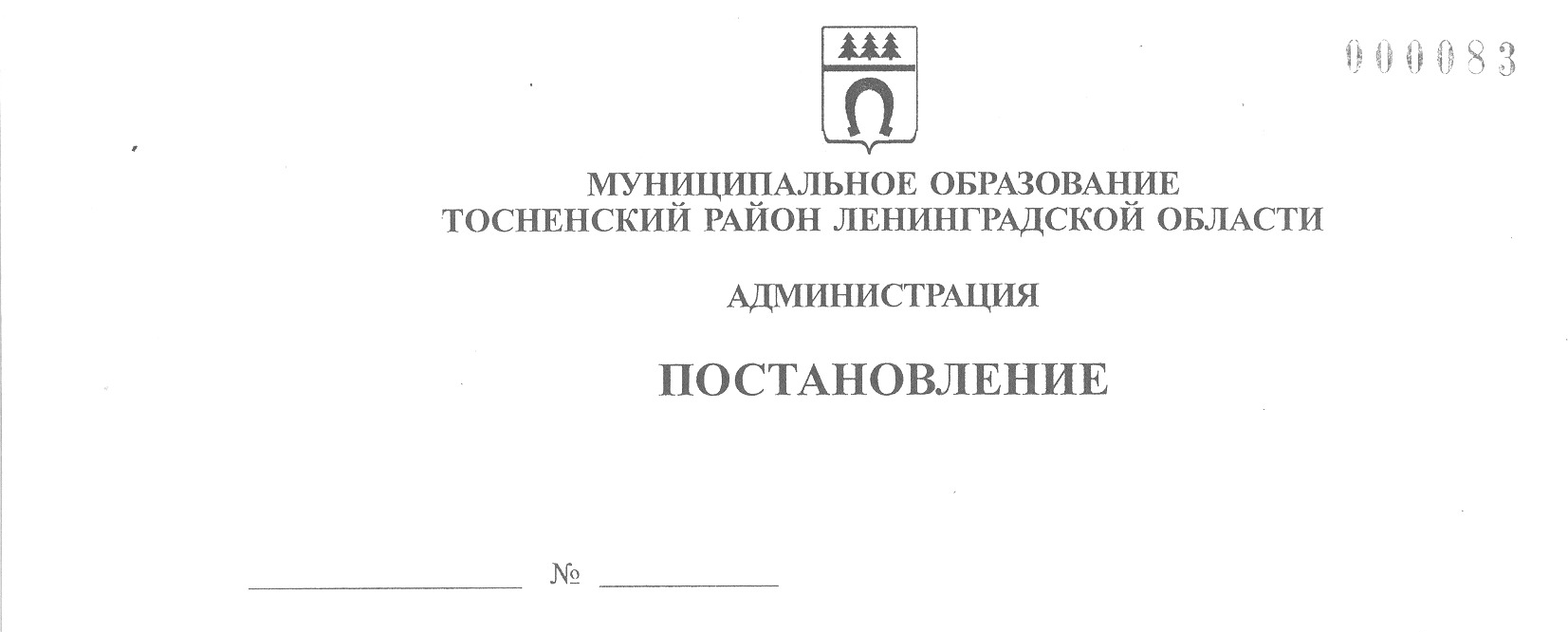 18.05.2021                                    1011-паО внесении изменений в  постановление администрации муниципальногообразования Тосненский район Ленинградской области от 15.08.2019 № 1384-па «Об утверждении краткосрочного муниципального плана реализации  в 2020, 2021 и 2022 годах Региональной программы капитального ремонта общего имущества в многоквартирных домах, расположенных на территории Тосненского городского поселения Тосненского района Ленинградской области» В соответствии с Жилищным кодексом Российской Федерации, областным законом Ленинградской области от 29.11.2013 № 82-оз «Об отдельных вопросах организации и проведения капитального ремонта общего имущества в многоквартирных домах, расположенных на территории Ленинградской области», постановлением Правительства Ленинградской области от 30.05.2021 № 253 «О внесении изменений в постановление Правительства Ленинградской области от 23 июля 2019 года  № 345 «О Краткосрочном плане реализации в 2020, 2021 и 2022 годах Региональной программы капитального ремонта общего имущества в многоквартирных домах, расположенных на территории Ленинградской области, на 2014-2043 годы», исполняя полномочия администрации  Тосненского  городского поселения Тосненского муниципального района Ленинградской области  на основании  статьи 13 Устава  Тосненского городского поселения Тосненского муниципального района Ленинградской области и статьи 25 Устава муниципального образования Тосненский район Ленинградской области, администрация муниципального образования Тосненский район Ленинградской областиПОСТАНОВЛЯЕТ: 1. Внести в постановление администрации муниципального образования Тосненский район Ленинградской области от 15.08.2019 № 1384-па «Об утверждении краткосрочного муниципального плана реализации в 2020, 2021 и 2022 годах Региональной программы капитального ремонта общего имущества в многоквартирных домах, расположенных на территории Тосненского городского поселения Тосненского района Ленинградской области» следующие изменения:- разделы 1, 2  приложения 2 изложить в редакции согласно приложению к настоящему постановлению;- приложение 2 дополнить разделом 3 согласно приложению к настоящему постановлению.2. Комитету по жилищно-коммунальному хозяйству  и благоустройству администрации муниципального образования Тосненский район Ленинградской области:22.1. Направить в пресс-службу комитета по организационной работе, местному самоуправлению, межнациональным и межконфессиональным отношениям администрации муниципального образования Тосненский район Ленинградской области настоящее постановление для обнародования в порядке, установленном Уставом муниципального образования Тосненский район Ленинградской области. 2.2. Направить настоящее постановление в комитет по жилищно-коммунальному хозяйству Ленинградской области в течение трех дней со дня подписания.3. Пресс-службе комитета по организационной работе, местному самоуправлению, межнациональным и межконфессиональным отношениям администрации муниципального образования Тосненский район Ленинградской области обеспечить обнародование  настоящего постановления  в порядке, установленном Уставом муниципального образования Тосненский район Ленинградской области.4. Контроль за исполнением постановления возложить на заместителя главы  администрации муниципального образования Тосненский район Ленинградской области Горленко С.АГлава администрации						                 А.Г. Клементьев	 Алексеева Елена Викторовна, 8(81361) 332545 гаПриложение к постановлению администрациимуниципального образованияТосненский район Ленинградской  области       18.05.2021                    1011-па                                                                                                                                                                                                                                                                                                                                      от ________________№_____________ Приложение 2к постановлению администрациимуниципального образованияТосненский район Ленинградской  областиот 15.08.2019   №    1384-па1. Перечень многоквартирных домов, в которых будет проводиться капитальный ремонт лифтового оборудования в период 2020-2022 года за счет средств собственников, формирующих фонд капитального ремонта на счетах регионального оператора 2. Реестр многоквартирных домов, в которых будет проводиться капитальный ремонт лифтового оборудования в 2021 году  за счет средств собственников, формирующих фонд капитального ремонта на счетах регионального оператора3. Реестр многоквартирных домов, в которых будет проводиться капитальный ремонт лифтового оборудования в 2022 году за счет средств собственников, формирующих фонд капитального ремонта на счетах регионального оператора